Información para la prensa	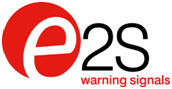 Para descargar imagen para impresión de calidad 300dpi, visite parkfield.co.uk/e2s/marintec-print.jpgPara descargar un archivo Word del texto, vaya a parkfield.co.uk/e2s/marintec-es.docxPara obtener más información visite la página:  parkfield.co.uk/e2s/ E2S presenta las últimas señales de advertencia conformes con la Directiva MED en la MARINTEC ShanghaiPublicado el 30 Octubre 2017
E2S Warning Signals, fabricante independiente de dispositivos de advertencia líder mundial, presentará en la MARINTEC Shanghai su gama de bocinas y alarmas sonoras-visuales combinadas conformes con la Directiva de Equipos Marítimos (MED), aptas para la instalación en sistemas marítimos de seguridad y antiincendios.Evaluada por DNV-GL como conforme con la Directiva UE 2014/90/EU, la gama ES2 de señales es adecuada para los entornos más agresivos, incluyendo lugares peligrosos.La gama de bocinas SONF1, A105N y A112N dispone de niveles de potencia de sonido de 100 a 119dB(A) a 1 metro y está equipada con robustas cajas ABS pirorretardantes. Con la opción de hasta 45 frecuencias de tono de alarma y hasta tres fases de alarma seleccionables de forma remota, los instaladores e integradores de sistemas pueden alertar de múltiples estados de alarma a partir de un solo dispositivo Los dispositivos SONFL1X, AL105NX y AL112NX proporcionan la misma señal sonora pero se combinan con una potente baliza estroboscópica de xenón con una potencia luminosa efectiva de 200 candelas. Los dispositivos sonoros y visuales combinados reducen el tiempo de instalación y los costes. Todas las unidades también han sido comprobadas según EN54-3, EN54-23 y aprobadas VdS según la Directiva CPD 89/106/EEC.Para lugares peligrosos de Zona 1, 2, 21 y 22, la bocina BExS110D está certificada IECEx y ATEX, aprobada VdS según EN54-3 y evaluada por DNV-GL como conforme con la Directiva MED. Para requisitos de advertencia visuales, E2S también mostrará la nueva generación en balizas LED presentando ejemplos de señales a prueba de explosión de la familia GNEx con cajas GRP a prueba de corrosión y la familia STEx con cajas de acero inoxidable 316L. Todas las versiones ofrecen los mejores niveles de potencia lumínica de la industria y algunas características innovadoras como los filtros de lentes de color sustituibles in situ.La MARINTEC Shanghai se celebra del 5 al 8 de diciembre. Neal Porter, Director Comercial para APAC será el representante de E2S en el stand N3H41.*** Ends: body copy 282 words ***Notas a los editores.Para cualquier cuestión de seguimiento, contacte con:	Nigel May	Parkfield Communications LimitedParkfield HouseDamerhamSP6 3HQGran BretañaTel: + 44 (0)1725 518321Fax: + 44 (0)1725 518378nigel.may@parkfield.co.uk parkfield.co.uk 
E2S es el líder mundial como fabricante independiente en el sector de la señalización. Con su sede en la zona oeste de Londres (Inglaterra), es una empresa que diseña y fabrica una exhaustiva gama de productos de señalización para entornos industriales, marinos y de zonas peligrosas. La red de distribución de E2S permite la disponibilidad a escala global de sus productos; para consultar los detalles de los distribuidores, diríjase a la página web de la compañía. Además, E2S cuenta con un centro de distribución especializado en Houston (Texas) para distribuir productos a nivel local y proporcionar asistencia técnica.E2S Warning SignalsImpress HouseMansell RoadLondresW3 7QHGran BretañaTel: + 44 (0)20 8743 8880Fax: + 44 (0)20 8740 4200sales@e2s.com e2s.com